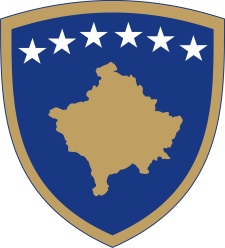 Republika e KosovësRepublika Kosova - Republic of KosovoQeveria - Vlada - GovernmentBr. 01/81              Datum: 23.03.2016Na osnovu  člana  92 stav 4. i člana  93 stav  (4) Ustava Republike Kosovo, člana 8 i 45  Zakona  br. 03/L-139 o eksproprijaciji nekretnina sa izmenama i dopunama izvršenim Zakonom br. 03/L-205, člana 4 Pravilnika br. 02/2011 o oblastima administrativnih odgovornosti Kancelarije Premijera i ministarstava, izmenjenog i dopunjenog  Pravilnikom br. 07/2011, i člana  19 Pravilnika o radu Vlade Republike Kosova  br. 09/2011, Vlada Republike Kosova je, na sednici održanoj 23  marta    2016 godine, donela:O D L U K UUsvaja se dalje razmatranje zahteva za eksproprijaciju  u  javnom  interesu nekretnina valsnika i nosilaca interesa  i objekata evidentiranih prema uverenjima  o pravima na  imovinu, br.P - 71914059-06035-0 ,  O - 71914059-06035-0-293-2 71914059-06035-0-293-1 i O-71914059-06035-0-293-2 u vlasništvu  "Osnovna  Banka Ljubljanske Banke  u Prištini " , kojese načaze  u katastarskoj  zoni Priština, opština Prištin, za potrebe Vlade Republike Kosova, prema tabeli u prilogu ove odluke. Procena imovine će biti izvršena od strane Kancelarije za procenu nepokretnosti/ Ministarstvo finansija, u skladu sa podzakonskim aktima usvojenim u skladu sa stavom 6. člana 15. Zakona  br. 03/L-139 o eksproprijaciji nekretnina. Za sprovođenje ove odluke se obavezuje Odeljenje za eksproprijaciji (MSPP), Ministarstvo finansija i Ministarvo javne uprave. Odluka stupa na snagu danom  potpisivanja.Odluka stupa na snagu danom  potpisivanja.Isa MUSTAFA								___________________                                                                                                 Premijer Republike Kosovo   Dostavlja se:zamenicima Premijera svim ministarstvima  (ministrima )Generalnom sekretaru KPR-a  		Arhivi VladeRepublika e KosovësRepublika Kosova - Republic of KosovoQeveria - Vlada - GovernmentBr. 02/81              Datum: 23.03.2016Na osnovu  člana  92 stav 4. i člana  93 stav  (4) Ustava Republike Kosovo, člana 4 Pravilnika br. 02/2011 o oblastima administrativnih odgovornosti Kancelarije Premijera i ministarstava, izmenjenog i dopunjenog  Pravilnikom br. 07/2011, i člana  19 Pravilnika o radu Vlade Republike Kosova  br. 09/2011, Vlada Republike Kosova je, na sednici održanoj 23. marta    2016 godine, donela:O D L U K UUsvaja se  koncept dokumenta  za  regulisanje  oblasti  penzija.Obavezuju se  Ministarstvo rada i socijalne  zaštite i druge nadležne  institucije   za sprovođenje ove odluke , u skladu sa Pravilnikom  o radu Vlade Republike Kosovo.Odluka stupa na snagu danom potpisivanja Isa MUSTAFA								___________________                                                                                                 Premijer Republike Kosovo  Dostavlja se:zamenicima Premijera svim ministarstvima  (ministrima )Generalnom sekretaru KPR-a  		Arhivi VladeRepublika e KosovësRepublika Kosova - Republic of KosovoQeveria - Vlada - GovernmentBr. 03/81              Datum: 23.03.2015Na osnovu  člana  92 stav 4. i člana  93 stav  (4) Ustava Republike Kosovo,člana 4 Pravilnika br. 02/2011 o oblastima administrativnih odgovornosti Kancelarije Premijera i ministarstava, izmenjenog i dopunjenog  Pravilnikom br. 07/2011, i člana  19 Pravilnika o radu Vlade Republike Kosova  br. 09/2011, Vlada Republike Kosova je, na sednici održanoj 23. marta   2016 godine, donela:O D L U K UUsvaja se  koncept dokumenta  za  pitanje tretiranja bespravne gradnje.Obavezuju se  Ministarstvo sredine i prostornog planiranja i druge nadležne  institucije   za sprovođenje ove odluke , u skladu sa Pravilnikom  o radu Vlade Republike Kosovo. Odluka stupa na snagu danom  potpisivanja.Isa MUSTAFA								___________________                                                                                                 Premijer Republike Kosovo   Dostavlja se:zamenicima Premijera svim ministarstvima  (ministrima )Generalnom sekretaru KPR-a  		Arhivi VladeRepublika e KosovësRepublika Kosova - Republic of KosovoQeveria - Vlada - GovernmentBr. 04/81              Datum: 23.03.2016Na osnovu  člana  92 stav 4. i člana  93 stav  (4) Ustava Republike Kosovo, člana 4 Pravilnika br. 02/2011 o oblastima administrativnih odgovornosti Kancelarije Premijera i ministarstava, izmenjenog i dopunjenog  Pravilnikom br. 07/2011, i člana  19 Pravilnika o radu Vlade Republike Kosova  br. 09/2011, Vlada Republike Kosova je, na sednici održanoj 23. marta    2016 godine, donela:O D L U K UUsvaja se,sa izmenama ,  koncept dokumenta  za  katastarska pitanja.Obavezuju se  Ministarstvo sredine i prostornog planiranja da unosi izmene u tekst Koncept dokumenta iz tačke 1 ove odluke Odluka stupa na snagu danom  potpisivanja.Isa MUSTAFA								___________________                                                                                                 Premijer Republike Kosovo   Dostavlja se:zamenicima Premijera svim ministarstvima  (ministrima )Generalnom sekretaru KPR-a  		Arhivi VladeRepublika e KosovësRepublika Kosova - Republic of KosovoQeveria - Vlada - GovernmentBr. 05/81              Datum: 23.03.2015Na osnovu  člana  92 stav 4. i člana  93 stav  (4) Ustava Republike Kosovo, člana 4 Pravilnika br. 02/2011 o oblastima administrativnih odgovornosti Kancelarije Premijera i ministarstava, izmenjenog i dopunjenog  Pravilnikom br. 07/2011, i člana  19 Pravilnika o radu Vlade Republike Kosova  br. 09/2011, Vlada Republike Kosova je, na sednici održanoj 23. marta2016 godine, donela:O D L U K UUsvaja se  koncept dokumenta  za  regulisanje  usluga privatnog obezbedjenja  u Republici Kosovo.Obavezuju se  Ministarstvo unutrašnjih poslova  i druge nadležne  institucije   za sprovođenje ove odluke , u skladu sa Pravilnikom  o radu Vlade Republike Kosovo. Odluka stupa na snagu danom  potpisivanja.Isa MUSTAFA								___________________                                                                                                 Premijer Republike Kosovo  Dostavlja se:zamenicima Premijera svim ministarstvima  (ministrima )Generalnom sekretaru KPR-a  		Arhivi VladeRepublika e KosovësRepublika Kosova - Republic of KosovoQeveria - Vlada - GovernmentBr. 06/81              Datum: 23.03.2016Na osnovu  člana  92 stav 4. i člana  93 stav  (4) Ustava Republike Kosovo, Zakona br.03/L - 149 o Civilnoj službi Republike Kosova i Pravilnika  br. 06/2012 o  višim rukovodečim položajima  u Civilnoj službi Republike Kosovo, takodje na osnovu Odluke br.03/2016 o položajima višeg  rukovodečeg nivoa od 14 marta 2016 godine, člana 4 Pravilnika br. 02/2011 o oblastima administrativnih odgovornosti Kancelarije Premijera i ministarstava, izmenjenog i dopunjenog  Pravilnikom br. 07/2011, i člana  19 Pravilnika o radu Vlade Republike Kosova  br. 09/2011, Vlada Republike Kosova je, na sednici održanoj 23. marta   2016 godine, donela:O D L U K U G-dinu Elhami Hajdari produžuje se mandta Izvršnog načelnik Agencije za razvoj poljoprivrede pri Ministarstvu poljoprivrede, šumarstva i ruralnog razvoja na još 3(tri) godine. G-din Elhami Hajdari obavlja sve dužnosti i odgovornosti utvrđene važečim  zakonodavstvom.Obavezuje se  Ministarstvo poljoprivrede, šumarstva i ruralnog da sprovede ovu odluku.Odluka stupa na snagu danom potpisivanja.Isa MUSTAFA								___________________                                                                                                 Premijer Republike Kosovo  Dostavlja se:zamenicima Premijera svim ministarstvima  (ministrima )Generalnom sekretaru KPR-a  		Arhivi VladeRepublika e KosovësRepublika Kosova - Republic of KosovoQeveria - Vlada - GovernmentBr. 07/81              Datum: 23.03.2016Na osnovu  člana  92 stav 4. i člana  93 stav  (4) Ustava Republike Kosovo,  člana 20 Zakona br. 03/L-087 o javnim preduzećima(SL br.31/15 juni 2015), člana 4 Pravilnika br. 02/2011 o oblastima administrativnih odgovornosti Kancelarije Premijera i ministarstava, izmenjenog i dopunjenog  Pravilnikom br. 07/2011, i člana  19 Pravilnika o radu Vlade Republike Kosova  br. 09/2011, Vlada Republike Kosova je, na sednici održanoj 23. marta    2016 godine, donela:O D L U K UUsvajaju se pravila za visinu nadoknade za članove odbora centralnih javnih preduzeća u prema  sledećoj  kategorizaciji:Kategorija I: Telekom Kosova, KEK, KOSTT i Pošta Kosova;Kategorija II:	Ibar-Lepenac, Infrakos, TrainKos i RKV Priština, Aerodrom Đakovica.Kategorija III: Ostala preduzeća iz sektora vodovoda, navodnjavanja i otpada, Nadoknada članova odbora centralnih javnih preduzeća se vrši prema tabeli priloženoj u Prilogu I ove Odluke.Stupanjem na snagu ove Odluke se stavlja van snage Odluka br. prot. 01/119 od 13.03.2013. godine.Odluka stupa na snagu na dan potpisivanja.Isa MUSTAFA								___________________                                                                                                 Premijer Republike Kosovo  Dostavlja se:zamenicima Premijera svim ministarstvima  (ministrima )Generalnom sekretaru KPR-a  		Arhivi VladePrilog: Tabele nivoa nadoknade za odbore centralnih javnih preduzeća.Tabela 1:  Nivoi nadoknade za članove odbore prema kategoriji:Tabela 2:  Nivoi nadoknade za članove komisija za reviziju prema kategoriji:Republika e KosovësRepublika Kosova - Republic of KosovoQeveria - Vlada - GovernmentBr. 08/81              Datum: 23.03.2016Na osnovu  člana  92 stav 4. i člana  93 stav  (4) Ustava Republike Kosovo, člana 11. Zakona br. 03/L-087 o javnim preduzećima (SL br. 31/15. jun 2008. godine), člana 6. Zakona br. 04/L-111 o izmenama i dopunama Zakona br. 03/L-087 o javnim preduzećima (SL br. 13/30. maj 2012. godine),člana 4 Pravilnika br. 02/2011 o oblastima administrativnih odgovornosti Kancelarije Premijera i ministarstava, izmenjenog i dopunjenog  Pravilnikom br. 07/2011, i člana  19 Pravilnika o radu Vlade Republike Kosova  br. 09/2011, Vlada Republike Kosova je, na sednici održanoj 23. marta    2016 godine, donela:ODLUKUOsniva se lokalno javno preduzeće LJP „Parking Priština“ d. d – Priština.Lokalno javno preduzeće LJP „Parking Priština“ d. d – Priština se osniva sa 100% deonica Skupštine opštine Prištine.Ovlašćuje se opština Priština da deluje u ime jedinog deoničara LJP „Parking Priština“ d. d. i preduzima sve zakonite radnje, uključujući upis prema Zakonu br. 02/L-123 o trgovačkim društvima (SL br. 39 / 01. oktobar 2008. godine).Opština Priština će svoja deoničarska prava vršiti preko  Opštinske deoničarske komisije, u ime opštine i  u skladu sa važečim zakonodavstvom.Opština Priština se obavezuje na sprovođenje ove odluke.Odluka stupa na snagu danom  potpisivanja.Isa MUSTAFA								___________________                                                                                                 Premijer Republike Kosovo   Dostavlja se:zamenicima Premijera svim ministarstvima  (ministrima )Generalnom sekretaru KPR-a  		Arhivi VladeRepublika e KosovësRepublika Kosova - Republic of KosovoQeveria - Vlada - Government                                  Br. 09/81              Datum: 23.03.2015Na osnovu  člana  92 stav 4. i člana  93 stav  (4) Ustava Republike Kosovo, člana 11. Zakona br. 03/L-087 o javnim preduzećima (SL br. 31/15. jun 2008. godine), člana 6. Zakona br. 04/L-111 o izmenama i dopunama Zakona br. 03/L-087 o javnim preduzećima (SL br. 13/30. maj 2012. godine),člana 4 Pravilnika br. 02/2011 o oblastima administrativnih odgovornosti Kancelarije Premijera i ministarstava, izmenjenog i dopunjenog  Pravilnikom br. 07/2011, i člana  19 Pravilnika o radu Vlade Republike Kosova  br. 09/2011, Vlada Republike Kosova je, na sednici održanoj 23. marta    2016 godine, donela:O D L U K U Osniva se lokalno javno preduzeće LJP „Ambijent“ d. d - Uroševac.Lokalno javno preduzeće LJP „Ambijent“ d. d - Uroševac  se osniva sa 100% deonica Skupštine opštine Uroševac.Ovlašćuje se opština Uroševac da deluje u ime jedinog deoničara JP „Ambijent“ d. d. i preduzima sve zakonite radnje, uključujući upis prema Zakonu br. 02/L-123 o trgovačkim društvima ((SL br. 39 / 01. oktobar 2008. godine).Opština Uroševac će svoja deoničarska prava vršiti preko  opštinske deoničarske komisije, u ime opštine i u skladu sa zakonima na snazi.Opština Uroševac se obavezuje na sprovođenje ove odluke.Odluka stupa na snagu danom  potpisivanja.Isa MUSTAFA								___________________                                                                                                 Premijer Republike Kosovo  Dostavlja se:•	zamenicima Premijera •	svim ministarstvima  (ministrima )•	Generalnom sekretaru KPR-a  		•	Arhivi VladeRepublika e KosovësRepublika Kosova - Republic of KosovoQeveria - Vlada - Government                                  Br. 10/81              Datum: 23.03.2016Na osnovu  člana  92 stav 4. i člana  93 stav  (4) Ustava Republike Kosovo, člana 4 Pravilnika br. 02/2011 o oblastima administrativnih odgovornosti Kancelarije Premijera i ministarstava, izmenjenog i dopunjenog  Pravilnikom br. 07/2011, i člana  19 Pravilnika o radu Vlade Republike Kosova  br. 09/2011, Vlada Republike Kosova je, na sednici održanoj 23. marta   2016 godine, donela:O D L U K UIzdvajaju se finansijka  sredstva u iznosu od 250.000 ( dvestapedeset  hiljada), za realizaciju plana za subvencionisanje filmskih projekata  od strane  Kosovskog kinematografskoj centra.Sredstva iz stava 1. ove Odluke se izdvajaju se iz Nepredviđenih troškova- podprogramNepredviđeni troškovi sa kodom  13100 ekonomske kategorije rezervi i prenose se  na Ministarstvo kulture, omladine i sporta sa organizacionim kodom  207- podprogram Institucionalna podrška kulturu  sa kodom 80300 , u ekonomskoj kategoriji subvencija i transfera.Obavezuju se  Ministarstvo finansija i Ministarstva kulture, omladine i sporta na sprovodjenje  ove odluke.Odluka stupa na snagu danom  potpisivanjaIsa MUSTAFA								___________________                                                                                                 Premijer Republike Kosovo  Dostavlja se:•	zamenicima Premijera •	svim ministarstvima  (ministrima )•	Generalnom sekretaru KPR-a  		•	Arhivi VladeRepublika e KosovësRepublika Kosova - Republic of KosovoQeveria - Vlada - GovernmentBr. 11/81              Datum: 23.03.2016Na osnovu  člana  92 stav 4. i člana  93 stav  (4) Ustava Republike Kosovo, člana 21  Uredbe (VRK)-br. 21/2015 o procedurama i kriterijumima za izdavanje uverenja državljanima  Republike  Kosova koji su dobili diplome  od Univerziteta u Severnoj Mitrovici, u cilju apliciranja  za radna mesta  i za dobijanje licenci  i stručnih ispita u javnim institucijama, člana 4 Pravilnika br. 02/2011 o oblastima administrativnih odgovornosti Kancelarije Premijera i ministarstava, izmenjenog i dopunjenog  Pravilnikom br. 07/2011, i člana  19 Pravilnika o radu Vlade Republike Kosova  br. 09/2011, Vlada Republike Kosova je, na sednici održanoj 23. marta     2016 godine, donela:ODLUKUOvlašćuje se nevladina  organizacija ECMI Kosova da podrži rad Komisije za verifikaciju diploma izdatih od strane Univerziteta u Severnoj Mitrovici ( USM).Ovlašćuje se Ministarstvo obrazovanja, nauke i tehnologije  da sklopi Memorandum o razumevanju sa ECMI Kosovo u cilju olakšavanja  kontakate sa USM , RA, verifikacije prateće  dokumentacije, poboljšanje pristupa za podnošenje aplikacija , administrativne  podršk za Komisiju-Sekretarijat za  prijem aplikacija  i obavljanje   drugih zadataka  utvrđenih  memorandumom.Sve nadležne  institucije su dužne da sprovedu ovu odluku.Isa MUSTAFA								___________________                                                                                                 Premijer Republike Kosovo  Dostavlja se:•	zamenicima Premijera •	svim ministarstvima  (ministrima )•	Generalnom sekretaru KPR-a  		•	Arhivi VladeRepublika e KosovësRepublika Kosova - Republic of KosovoQeveria - Vlada - Government                                  Br. 12/81              Datum: 23.03.2016Na osnovu  člana  92 stav 4. i člana  93 stav  (4) Ustava Republike Kosovo, člana 4 Pravilnika br. 02/2011 o oblastima administrativnih odgovornosti Kancelarije Premijera i ministarstava, izmenjenog i dopunjenog  Pravilnikom br. 07/2011, i člana  19 Pravilnika o radu Vlade Republike Kosova  br. 09/2011, Vlada Republike Kosova je, na sednici održanoj 23. marta   2016 godine, donela:ODLUKUO izmeni i dopuni Zakonodavnog programa Vlade Republike  Kosovo za 2016 godinuU Zakonodavni  program Vlade Republike  Kosovo za 2016 godinu obuhvatiti sledeče nacrte  zakona: Nacrt zakona o ratifikaciji Konvencije o ukidanju zahteva za  legalizaciju stranih javnih isprava ( iz 1961 godine ) , 15.03/2016 ( MSP);Nacrt zakona o ratifikaciji Konvencije o  mirnom rešavanju  međunarodnih sporova (iz 1907god.), 30.06 .2016 (MSP);Nacrt zakona o unutrašnjoj kontroli javnih finansija, 15. 06.2016 (MF);Nacrt zakona o izmenama i dopunama Zakona br.03/L- 223 o Sudskom savetu Kosova , izmenjen i dopunjen Zakonom br. 05/L - 033 i Zakonom  br. 04/L - 115 , 31.03. 2016 (MP;Nacrt  zakona o izmenama i dopunama Zakona br.03/L-224 o Tužilačkom savetu Kosova, 30.06.2016 (MP).Pomera se  rok za dostavljanje  Vladi na usvajanje sledečih nacrt zakona :Nacrt zakona  o izmenama i dopunama  Zakona  br. 04/L-014 o računovodstvu, finansijskom izveštavanju   i reviziji , 15.06.2016 (MF);Nacrt zakona  o porezu na nepokretnu imovinu ,01.06.2016 (MF). Nacrt zakona i inspekciji  se prenosi sa   Kancelarije  na   Ministarstvo trgovine i industrije,  31.10.2016 (MTI). Obavezuje se  Pravna kancelarija  pri Kancelariji premijera da sprovodi ovu odluku.Odluka stupa na snagu danom potpisivanjaIsa MUSTAFA								___________________                                                                                                 Premijer Republike Kosovo  Dostavlja se:•	zamenicima Premijera •	svim ministarstvima  (ministrima )•	Generalnom sekretaru KPR-a  		•	Arhivi VladeRepublika e KosovësRepublika Kosova - Republic of KosovoQeveria - Vlada - Government                                  Br. 13/81              Datum: 23.03.2015Na osnovu  člana  92 stav 4. i člana  93 stav  (4) Ustava Republike Kosovo,  člana 4 Pravilnika br. 02/2011 o oblastima administrativnih odgovornosti Kancelarije Premijera i ministarstava, izmenjenog i dopunjenog  Pravilnikom br. 07/2011, i člana  19 Pravilnika o radu Vlade Republike Kosova  br. 09/2011, Vlada Republike Kosova je, na sednici održanoj 23. marta   2016 godine, donela:ODLUKUUsvaja se  Nacrta zakona o izmenama i dopunama Zakona br.03/L -223 o Sudskom savetu Kosova , izmenjen i dopunjen Zakonom br. 05/L - 033 i Zakonom  br.04/L -115.Zadužuje se generalni sekretar Kancelarije premijera  da Nacrt zakona iz tačke 1 ove odluke prosledi Skupštini Republike Kosova na razmatranje i usvajanje.Odluka  stupa na snagu danom potpisivanjaIsa MUSTAFA								___________________                                                                                                 Premijer Republike Kosovo  Dostavlja se:•	zamenicima Premijera •	svim ministarstvima  (ministrima )•	Generalnom sekretaru KPR-a  		•	Arhivi VladeRepublika e KosovësRepublika Kosova - Republic of KosovoQeveria - Vlada - GovernmentBr. 14/81              Datum: 23.03.2016Na osnovu  člana  92 stav 4. i člana  93 stav  (4) Ustava Republike Kosovo,  člana 4 stav 2 Zakona br.04/L-052 o medjunarodnim sporazumima,člana 4 Pravilnika br. 02/2011 o oblastima administrativnih odgovornosti Kancelarije Premijera i ministarstava, izmenjenog i dopunjenog  Pravilnikom br. 07/2011, i člana  19 Pravilnika o radu Vlade Republike Kosova  br. 09/2011, Vlada Republike Kosova je, na sednici održanoj 23. Marta    2016 godine, donela:ODLUKUUsvaja se u načelu   Inicijativa za zaključivanje Sporazuma između Republike Kosova i Vlade Malte o  promociji  i zaštiti  investicija.Tokom pregovora o ovom  sporazumu  obavezuje Ministarstvo trgovine i industrije da postupi  u skladu sa odredbama Ustava Republike Kosova,  Zakona br. 04 / L-052 o međunarodnim sporazumima i drugim važećim propisima .Odluka  stupa na snagu danom potpisivanjaIsa MUSTAFA								___________________                                                                                                 Premijer Republike Kosovo   Dostavlja se:•	zamenicima Premijera •	svim ministarstvima  (ministrima )•	Generalnom sekretaru KPR-a  		•	Arhivi VladeKategorijaPoložajIznos nadoknadeKategorija 1Predsedavajući850Član600Kategorija 2Predsedavajući650Član460Kategorija 3Predsedavajući450Član320KategorijaPoložajIznos nadoknadeKategorija 1Predsedavajući200Član150Kategorija 2Predsedavajući155Član115Kategorija 3Predsedavajući110Član80